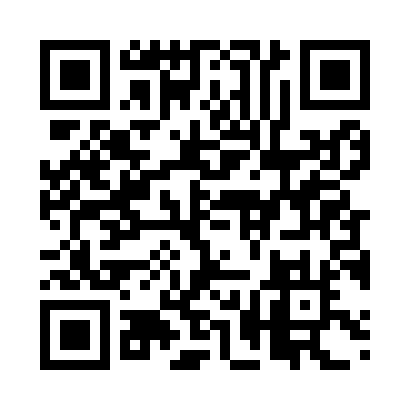 Prayer times for Corrente, BrazilWed 1 May 2024 - Fri 31 May 2024High Latitude Method: NonePrayer Calculation Method: Muslim World LeagueAsar Calculation Method: ShafiPrayer times provided by https://www.salahtimes.comDateDayFajrSunriseDhuhrAsrMaghribIsha1Wed4:546:0611:583:185:496:572Thu4:546:0611:583:185:496:573Fri4:546:0611:573:185:496:574Sat4:546:0611:573:185:496:575Sun4:546:0611:573:185:486:566Mon4:546:0611:573:185:486:567Tue4:546:0711:573:185:486:568Wed4:546:0711:573:185:476:569Thu4:546:0711:573:175:476:5610Fri4:546:0711:573:175:476:5611Sat4:546:0711:573:175:476:5512Sun4:546:0711:573:175:466:5513Mon4:546:0811:573:175:466:5514Tue4:546:0811:573:175:466:5515Wed4:556:0811:573:175:466:5516Thu4:556:0811:573:175:466:5517Fri4:556:0811:573:175:466:5518Sat4:556:0911:573:175:456:5519Sun4:556:0911:573:175:456:5520Mon4:556:0911:573:175:456:5521Tue4:556:0911:573:175:456:5522Wed4:556:0911:573:175:456:5523Thu4:566:1011:573:175:456:5524Fri4:566:1011:583:175:456:5525Sat4:566:1011:583:175:456:5526Sun4:566:1011:583:175:456:5527Mon4:566:1111:583:175:456:5528Tue4:566:1111:583:175:456:5529Wed4:576:1111:583:175:456:5530Thu4:576:1211:583:175:456:5531Fri4:576:1211:583:175:456:55